                 Заслушав информацию о результатах оперативно-служебной деятельности Межмуниципального отдела МВД России «Можгинский» за 2023 год и руководствуясь   Уставом муниципального образования «Муниципальный округ Можгинский район Удмуртской Республики»                       СОВЕТ ДЕПУТАТОВ РЕШИЛ:          1. Информацию о   результатах оперативно-служебной деятельности Межмуниципального отдела МВД России «Можгинский» за 2023 год  принять к сведению (прилагается).               2.   Опубликовать настоящее решение в информационно-телекоммуникационной сети «Интернет» на официальном сайте муниципального образования «Муниципальный округ Можгинский район Удмуртской Республики»   и в Собрании муниципальных правовых  актов муниципального образования «Муниципальный округ Можгинский район Удмуртской Республики».Председатель Совета депутатовмуниципального образования      		                             «Муниципальный округ Можгинский районУдмуртской Республики»                                                                          Г. П. Королькова        г. Можга07  февраля 2024 года         № ____Проект вносит: Заместитель главы Администрации района по социальным вопросам                                                                                                   М. Н. СарычеваСогласовано:Председатель Совета депутатов муниципального образования      		                             «Муниципальный округ Можгинский районУдмуртской Республики»                                                                                                  Г. П. КорольковаГлава муниципального образования«Муниципальный округ Можгинский район Удмуртской Республики»                                                                                                        А. Г. ВасильевНачальник отдела организационной и правовой работы-юрисконсульт                                                                                                                            В. Е. АлексееваСОВЕТ  ДЕПУТАТОВМУНИЦИПАЛЬНОГО ОБРАЗОВАНИЯ«МУНИЦИПАЛЬНЫЙ ОКРУГ МОЖГИНСКИЙ РАЙОН УДМУРТСКОЙ РЕСПУБЛИКИ»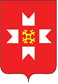 «УДМУРТ ЭЛЬКУНЫСЬ МОЖГА  ЁРОС МУНИЦИПАЛ ОКРУГ» МУНИЦИПАЛ КЫЛДЫТЭТЫСЬДЕПУТАТЪЕСЛЭН КЕНЕШСЫО результатах оперативно-служебной деятельности Межмуниципального отдела МВД России «Можгинский» за 2023 годО результатах оперативно-служебной деятельности Межмуниципального отдела МВД России «Можгинский» за 2023 годО результатах оперативно-служебной деятельности Межмуниципального отдела МВД России «Можгинский» за 2023 год